Open Hands, Open Access Deaf-Blind Intervener Learning Modules 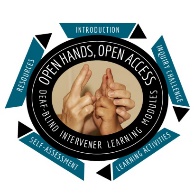 Module: Intervener StrategiesDo With, Not For: AssignmentInstructionsName: Date: Respond to the following questions as you go through the slide presentation called “Learning Activity 1 Assignment (Do With, Not For).”Submit your completed assignment sheet.Identify 2 things you noticed that were different between the teaching techniques used by the facilitators.What is something you noticed about the students’ participation in the activity and what they did or did not do?What teachable moments did Facilitator A take advantage of or miss?Explain what you saw happening between the interaction of Facilitator B and her student. Did the student seem to know what was expected of her in the task? If yes, how could you tell?What teachable moments did Facilitator B take advantage of?What factors do you think led to the difference in the length of time it took for the pairs to complete the task?	